Добрый день, 26 группа!Продолжаем общаться дистанционно.Сегодня мы рассмотрим решение примеров уравнений и неравенствЗадать вопросы, а также прислать ответы вы можетена адрес электронной почты: ddrmx@ya.ruчерез соцсеть https://vk.com/ddrmxС уважением, Максим Андреевич.ЗАНЯТИЕ ПО ТЕМЕ:Уравнения и системы уравнений. Уравнения и системы (2 ЧАСА)Основными уравнениями алгебры являются линейные и квадратные. Все остальные уравнения путём различных тождественных преобразований или путём соответствующей подстановки сводятся к ним.Запишите в тетрадь:Линейные уравненияЛинейные уравнения ах = b, где а ≠ 0; x=b/a.Пример 1. Решите уравнение – х + 5,18 = 11,58.Решение:– х + 5,18 = 11,58;– х = – 5,18 + 11,58;– х = 6,4;х = – 6,4.Ответ: – 6,4.Пример 2. Решите уравнение 3 – 5(х + 1) = 6 – 4х.Решение:3 – 5(х + 1) = 6 – 4х;3 – 5х – 5 = 6 – 4х;– 5х + 4х = 5 – 3+6;– х = 8;х = – 8.Ответ: – 8.Пример 3. Решите систему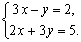 Решение:Из уравнения 3х – у = 2 найдём у = 3х – 2 и подставим в уравнение 2х + 3у = 5.Получим: 2х + 9х – 6 = 5; 11х = 11; х = 1.Следовательно, у = 3∙1 – 2; у = 1.Ответ: (1; 1).Замечание. Если неизвестные системы х и у, то ответ можно записать в виде координаты точки.Квадратные уравненияПример 4. Решите уравнение 3у + у2 = у.Решение:3у + у2 = у – неполное квадратное уравнение; у2 + 3у – у = 0;у2 + 2у =0; у∙(у + 2) = 0.Помните! Произведение равно нулю, когда хотя бы один из сомножителей равен нулю, но второй при этом имеет смысл.y1 = 0, или  у + 2 = 0;у2 = – 2.Ответ: – 2; 0.Пример 5. Решите уравнение 18 – х2 = 14.Решение:18 – х2 = 14 – неполное квадратное уравнение; – х2 = 14 – 18;– х2 = – 4; х2 =4; х = ± 2.Ответ: ± 2.Пример 6. Найти все целые решения системы уравнений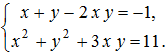 Решение: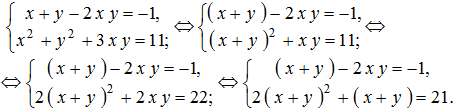 Решаем уравнение 2(х + у)2 + (х + у) = 21.Пусть х + у = t. Тогда получим 2t2 + t – 21 = 0; t1 =-7/2  ; t2 = 3.x + у = -7/2  не удовлетворяет условию задачи, так как хотя бы одно из слагаемых в данной сумме будет нецелым числом.x + у = 3 – удовлетворяет условию.Решением системы будут (1; 2) или (2; 1).Ответ: (1; 2), (2; 1).Домашнее задание: решить систему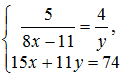 